باسمه تعالي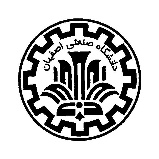 دانشگاه صنعتی اصفهانمديريت برنامه‌ریزی و ارتقاي كيفيت آموزشیجداول كد دروس در مقطع كارشناسي دانشكده: ...........................رشته: .................................(مصوب كميته بررسي --/--/---- و شوراي آموزشي --/--/----)چارچوب كلي برنامه دروس جدول دروس پايهجدول دروس اصلی جدول دروس تخصصي جدول دروس اختياريجدول درس پروژهنوع درس نوع درس نوع درس نوع درس نوع درس نوع درس جمع واحدهاي درسيعموميپايهاصليتخصصياختیاریپروژهجمع واحدهاي درسيدانشگاه صنعتي اصفهان2220-3078-8878-8810-200-3130-140دانشگاه صنعتي اصفهانبرنامه مصوب وزارت عتف2220-3078-8878-8810-200-3130-140برنامه مصوب وزارت عتفرديفجزييات برنامه درسي در دانشگاهجزييات برنامه درسي در دانشگاهجزييات برنامه درسي در دانشگاهجزييات برنامه درسي در دانشگاهجزييات برنامه درسي در دانشگاهبرنامه درسي مرجع مصوب وزارت عتفبرنامه درسي مرجع مصوب وزارت عتفتوضيحاترديفكد گلستاننام درسواحدواحدپيشنياز (همنياز)عنوان درسنوع درس و تعداد واحدتوضيحاترديفكد گلستاننام درسكلعمليپيشنياز (همنياز)عنوان درسنوع درس و تعداد واحدتوضيحات1234567891011121314151617181920جمع واحدهاي انتخابي از اين جدول:جمع واحدهاي انتخابي از اين جدول:جمع واحدهاي انتخابي از اين جدول:رديفجزييات برنامه درسي در دانشگاهجزييات برنامه درسي در دانشگاهجزييات برنامه درسي در دانشگاهجزييات برنامه درسي در دانشگاهجزييات برنامه درسي در دانشگاهبرنامه درسي مرجع مصوب وزارت عتفبرنامه درسي مرجع مصوب وزارت عتفتوضيحاترديفكد گلستاننام درسواحدواحدپيشنياز (همنياز)عنوان درسنوع درس و تعداد واحدتوضيحاترديفكد گلستاننام درسكلعمليپيشنياز (همنياز)عنوان درسنوع درس و تعداد واحدتوضيحات1234567891011121314151617181920جمع واحدهاي انتخابي از اين جدول:جمع واحدهاي انتخابي از اين جدول:جمع واحدهاي انتخابي از اين جدول:رديفجزييات برنامه درسي در دانشگاهجزييات برنامه درسي در دانشگاهجزييات برنامه درسي در دانشگاهجزييات برنامه درسي در دانشگاهجزييات برنامه درسي در دانشگاهبرنامه درسي مرجع مصوب وزارت عتفبرنامه درسي مرجع مصوب وزارت عتفتوضيحاترديفكد گلستاننام درسواحدواحدپيشنياز (همنياز)عنوان درسنوع درس و تعداد واحدتوضيحاترديفكد گلستاننام درسكلعمليپيشنياز (همنياز)عنوان درسنوع درس و تعداد واحدتوضيحات1234567891011121314151617181920جمع واحدهاي انتخابي از اين جدول:جمع واحدهاي انتخابي از اين جدول:جمع واحدهاي انتخابي از اين جدول:رديفجزييات برنامه درسي در دانشگاهجزييات برنامه درسي در دانشگاهجزييات برنامه درسي در دانشگاهجزييات برنامه درسي در دانشگاهجزييات برنامه درسي در دانشگاهبرنامه درسي مرجع مصوب وزارت عتفبرنامه درسي مرجع مصوب وزارت عتفتوضيحاترديفكد گلستاننام درسواحدواحدپيشنياز (همنياز)عنوان درسنوع درس و تعداد واحدتوضيحاترديفكد گلستاننام درسكلعمليپيشنياز (همنياز)عنوان درسنوع درس و تعداد واحدتوضيحات1234567891011121314151617181920جمع واحدهاي انتخابي از اين جدول:جمع واحدهاي انتخابي از اين جدول:جمع واحدهاي انتخابي از اين جدول:رديفجزييات برنامه درسي در دانشگاهجزييات برنامه درسي در دانشگاهجزييات برنامه درسي در دانشگاهجزييات برنامه درسي در دانشگاهجزييات برنامه درسي در دانشگاهبرنامه درسي مرجع مصوب وزارت عتفبرنامه درسي مرجع مصوب وزارت عتفتوضيحاترديفكد گلستاننام درسواحدواحدپيشنياز (همنياز)عنوان درسنوع درس و تعداد واحدتوضيحاترديفكد گلستاننام درسكلعمليپيشنياز (همنياز)عنوان درسنوع درس و تعداد واحدتوضيحات1